RECONOZCO MI ENTORNO EN IDIOMA INGLÉS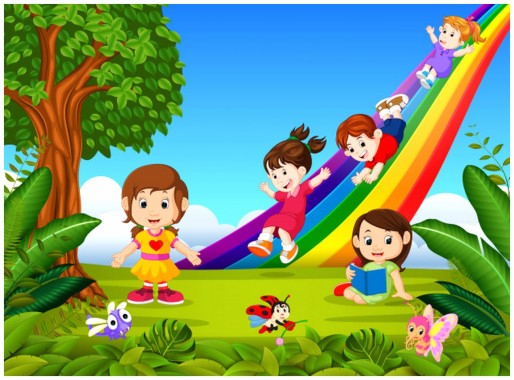 https://www.google.com/search?q=imagenes+de+paisaje+ANIMADOS+CON+NI%C3%91OS&tbm=isch&ved=2ahUKEwjAjf37jMH4AhVKxCkDHfb3AdcQ2-cCegQIABAA&oq=imagenesÁreas a fortalecer: Humanidades: inglés. Aprendizaje: Identifico los principales elementos de mi entorno en idioma inglés, a través de actividades vivenciales.Desempeños:Conceptual: Expreso algunos de los elementos del entorno en idioma inglés.Procedimental: Observo algunos elementos del entorno y los pronuncio en inglés.Actitudinal: Valoro los diferentes elementos del entorno y practico acciones que conlleven a su cuidado.ACTIVIDAD BÁSICA.TRABAJO DIRIGIDO.Escucho con atención la canción “All of this is nature”. https://www.youtube.com/watch?v=uv2fDasQ8x0 trato de identificar algunas de las palabras e imágenes presentadas en el video.Salgo al patio de la escuela, observo algunos de los elementos del entorno y dibujo los siguientes elementos.Uno los puntos, descubro la figura y la coloreo.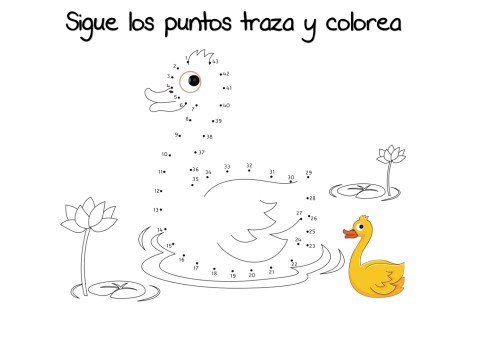 Participo en el juego “ Chicken and pig” para ello sigo las instrucciones del padrino:Formo una línea con los demás compañeros.Cuando el padrino mencione la palabra chicken salto adelante y cuando diga la palabra pig salto hacia atrás, la idea es hacerlo en el menor tiempo posible y sin EN PLENARIA.Socializo los dibujos elaborados en el instrumento de gobierno “Mis creaciones”.CUENTO PEDAGÓGICO.TRABAJO CON EL PADRINOEscucho con atención la explicación del padrino, la cual se dará a través de flash cards. 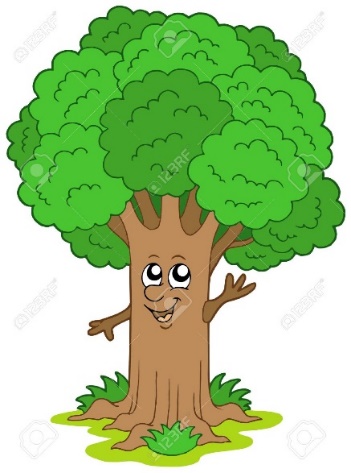 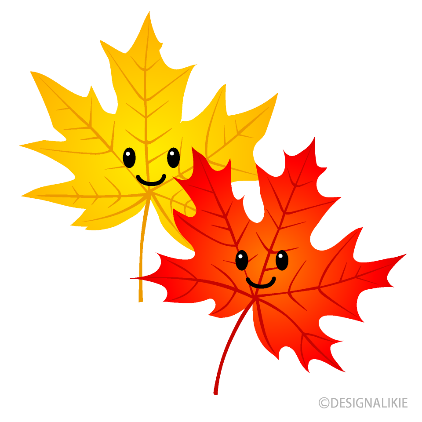 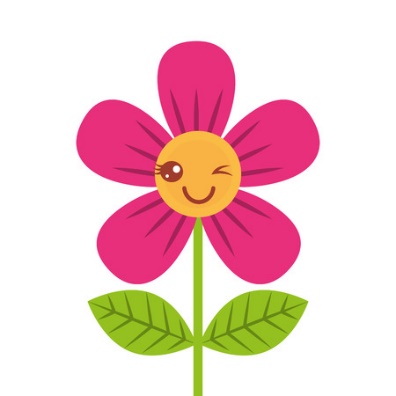 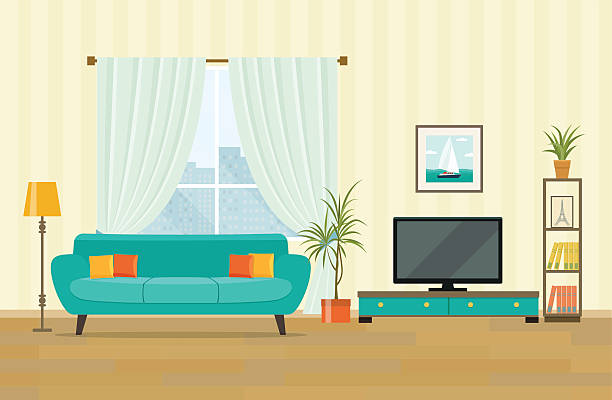 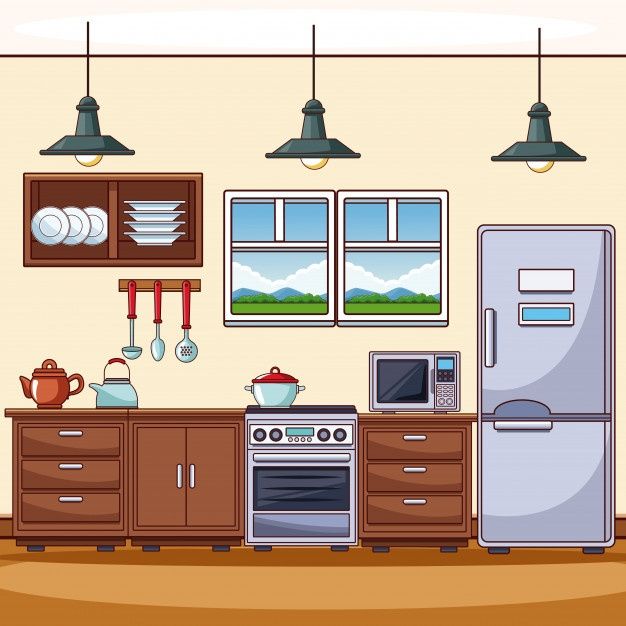 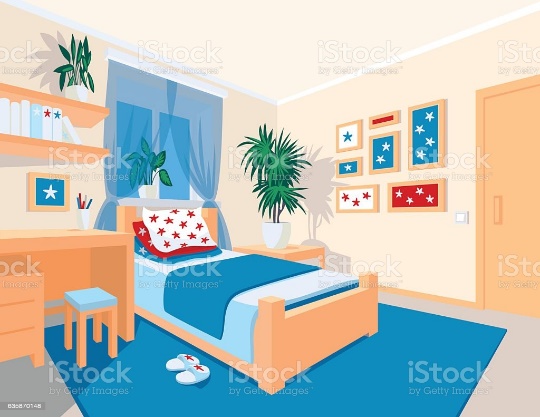 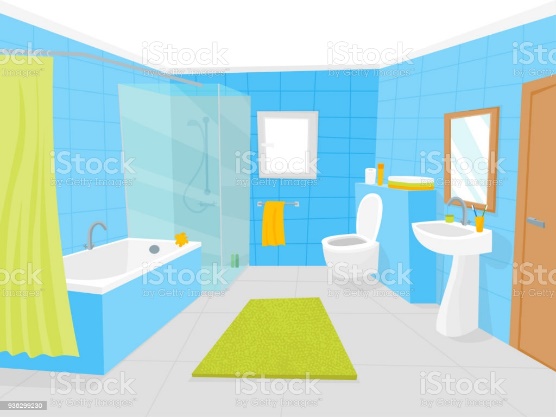 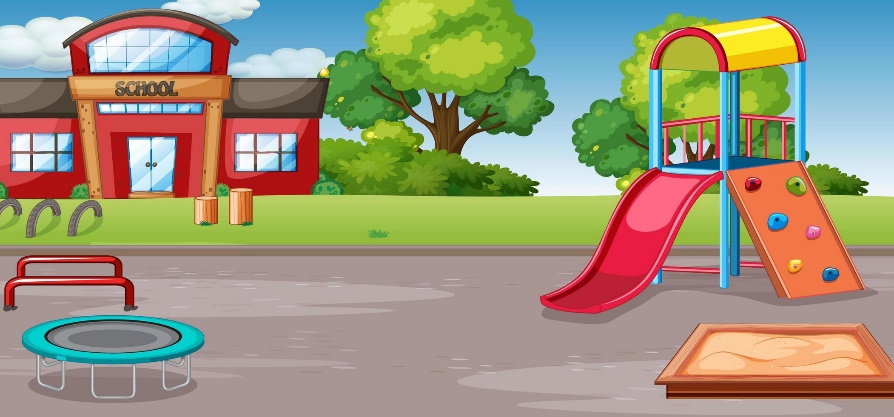 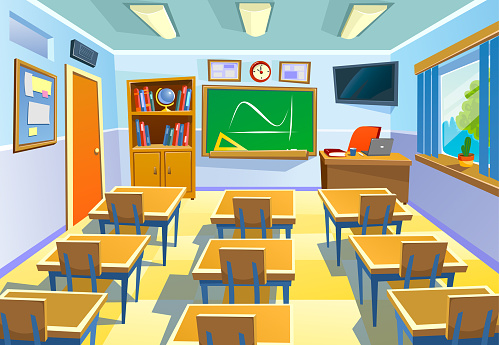 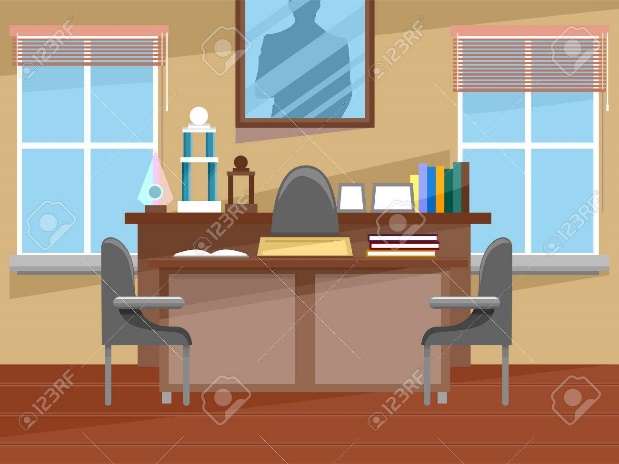 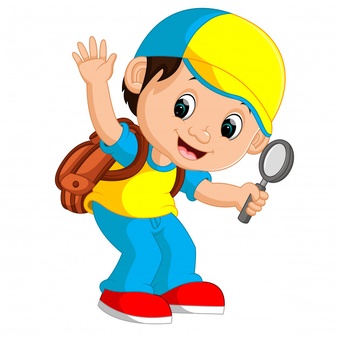 TRABAJO INDIVIDUALUno la palabra con la imagen correspondiente.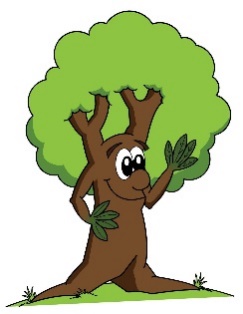 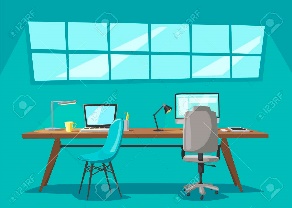 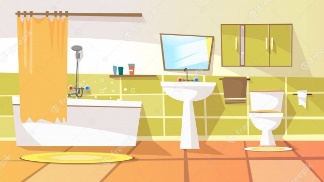 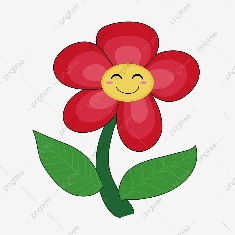 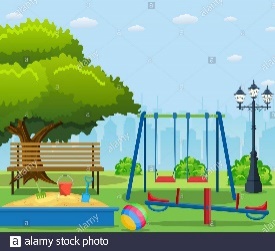 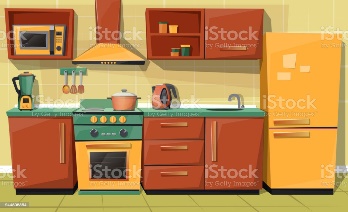 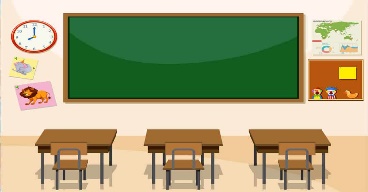 3.  Creo un collage relacionado con el medio ambiente.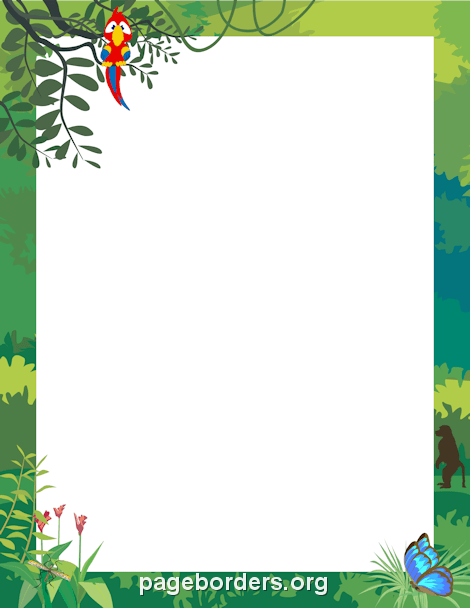 C. ACTIVIDAD DE PRÁCTICA.TRABAJO EN EQUIPO.Participamos en el juego “concéntrese” para ello seguimos las siguientes instrucciones:El primer jugador toma 2 fichas, si coinciden y tienen la palabra con la imagen correspondiente, se las lleva y sigue levantando otras dos. Si por el contrario no coinciden las vuelve a dejar en el mismo sitio boca abajo y pasa el turno al siguiente jugador. Gana el que mayor número de parejas forme.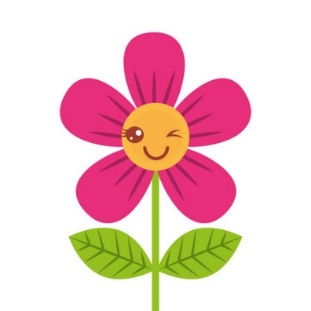 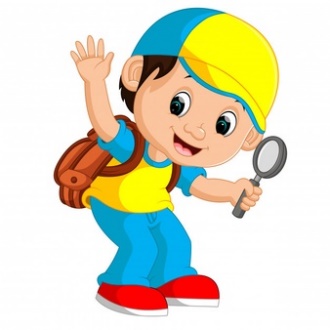 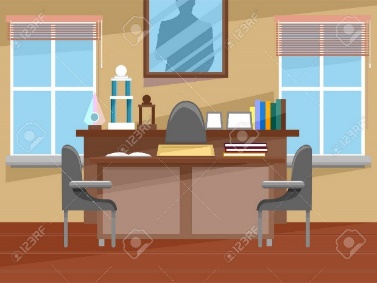 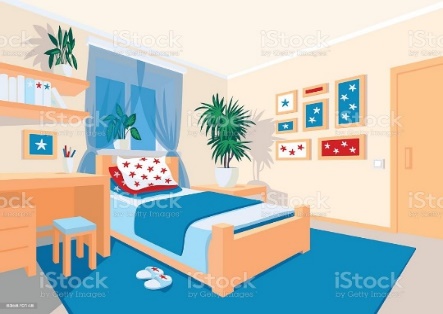 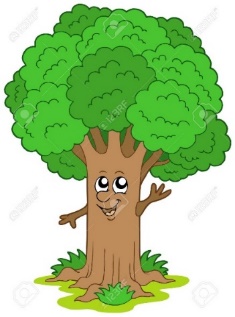 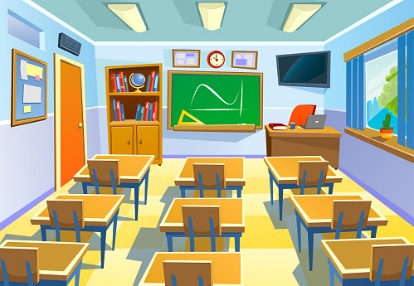 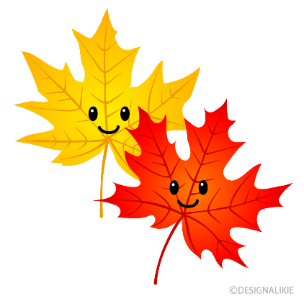 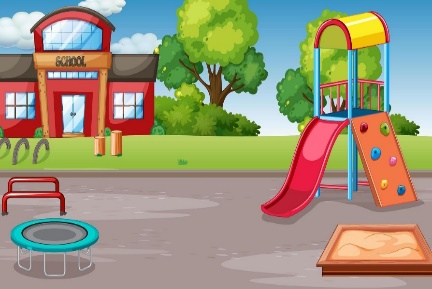 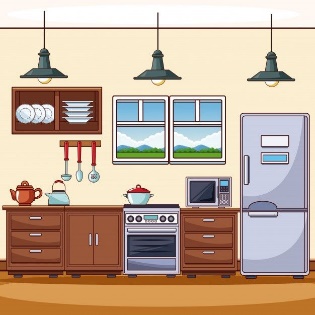 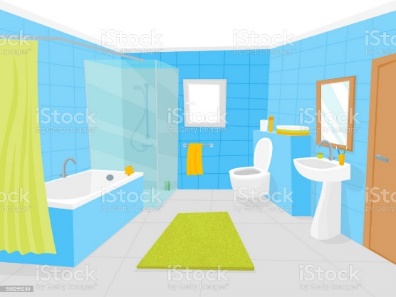 TRABAJO INDIVIDUAL.Coloreo las siguientes imágenes haciendo uso de la técnica de pintura dactilar, recuerdo las palabras en inglés: School, house, classroom, bathroom y kitchen.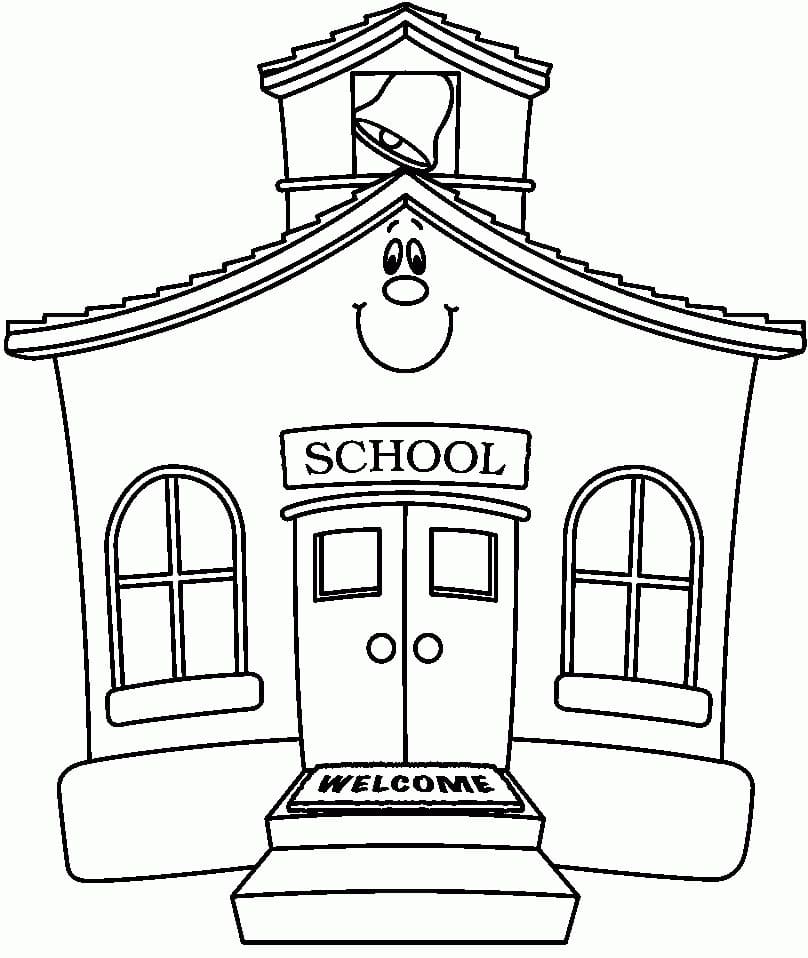 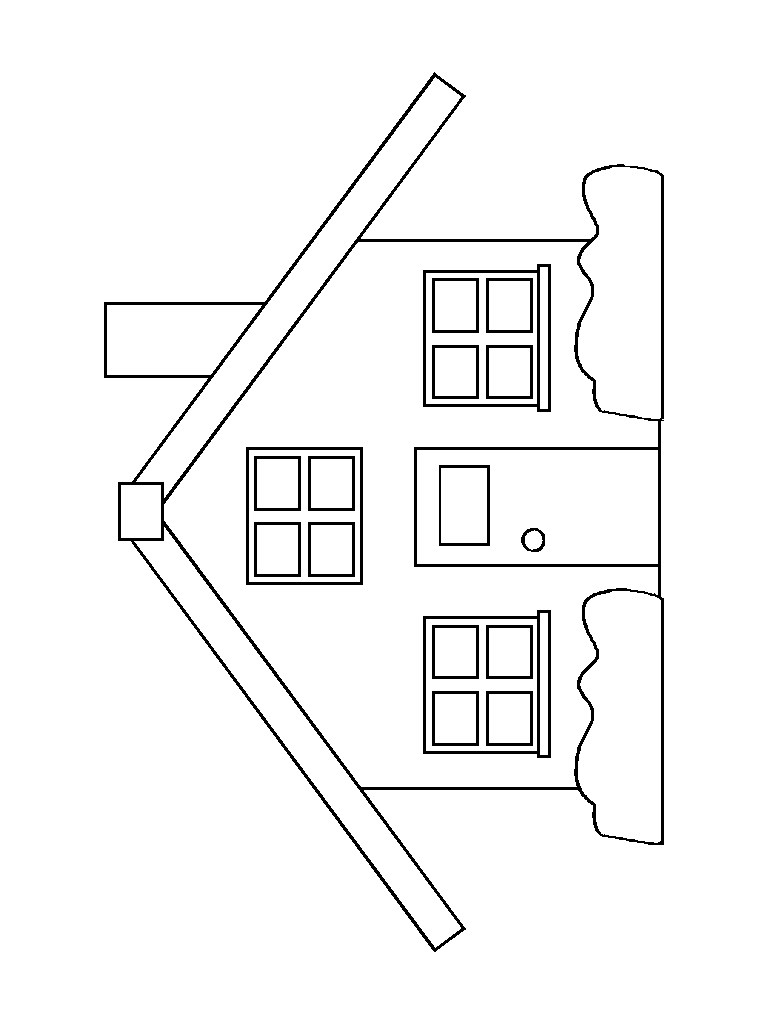 2 Ayudo al niño a llegar a la escuela; trazo una línea por el camino correcto 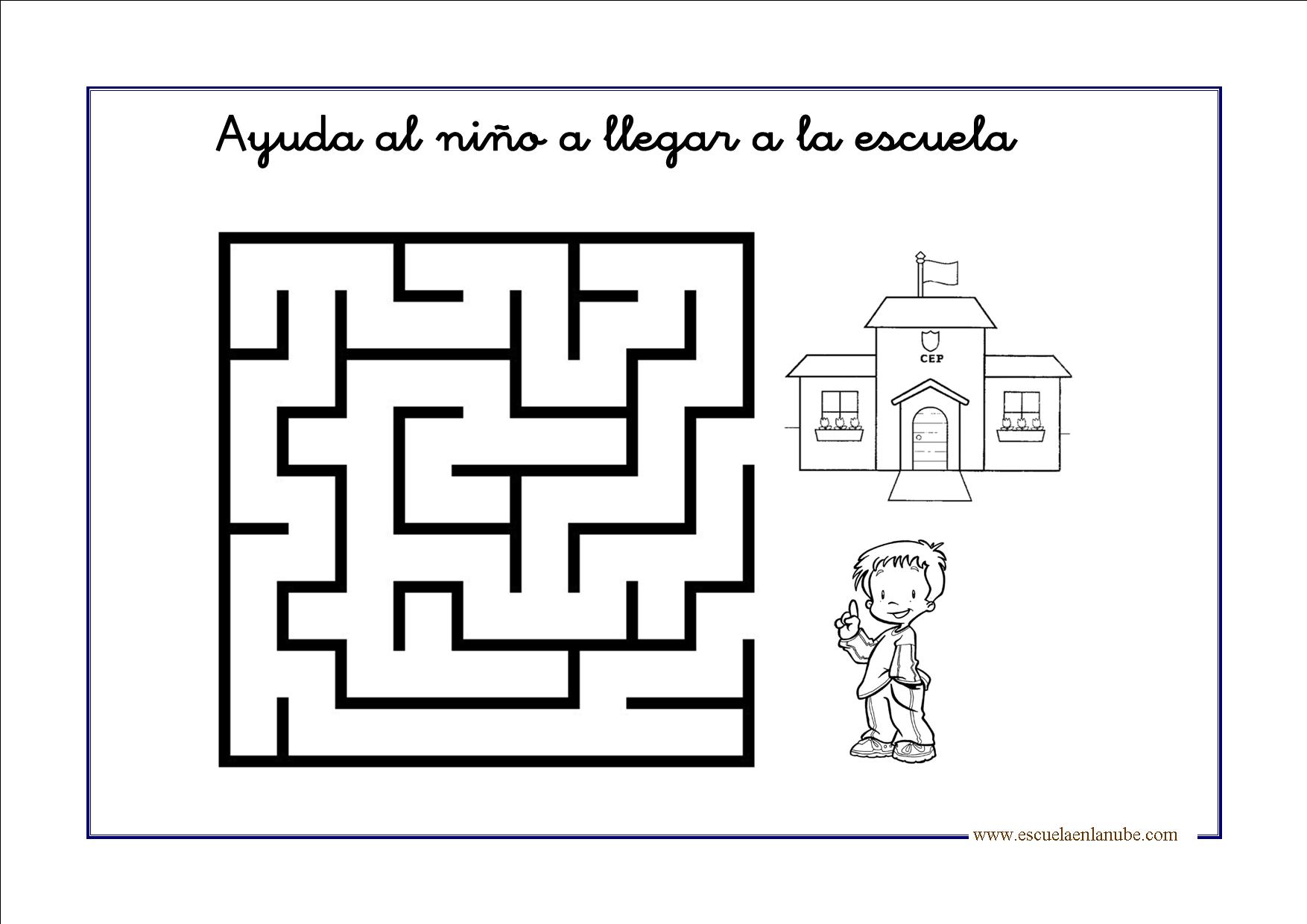 D. ACTIVIDAD DE APLICACIÓN.TRABAJO CON MI FAMILIA.Participo en la actividad de la elaboración de máscaras relacionadas con algunos aminales del entorno. Solicitó el material al padrino.Coloreo el molde dado por el padrino.Recorto por el borde de la imagen.Recorto con cuidado con los agujeros de los ojos.Amarro el resorte a los extremos de la máscara.Me divierto con la máscara elaborada.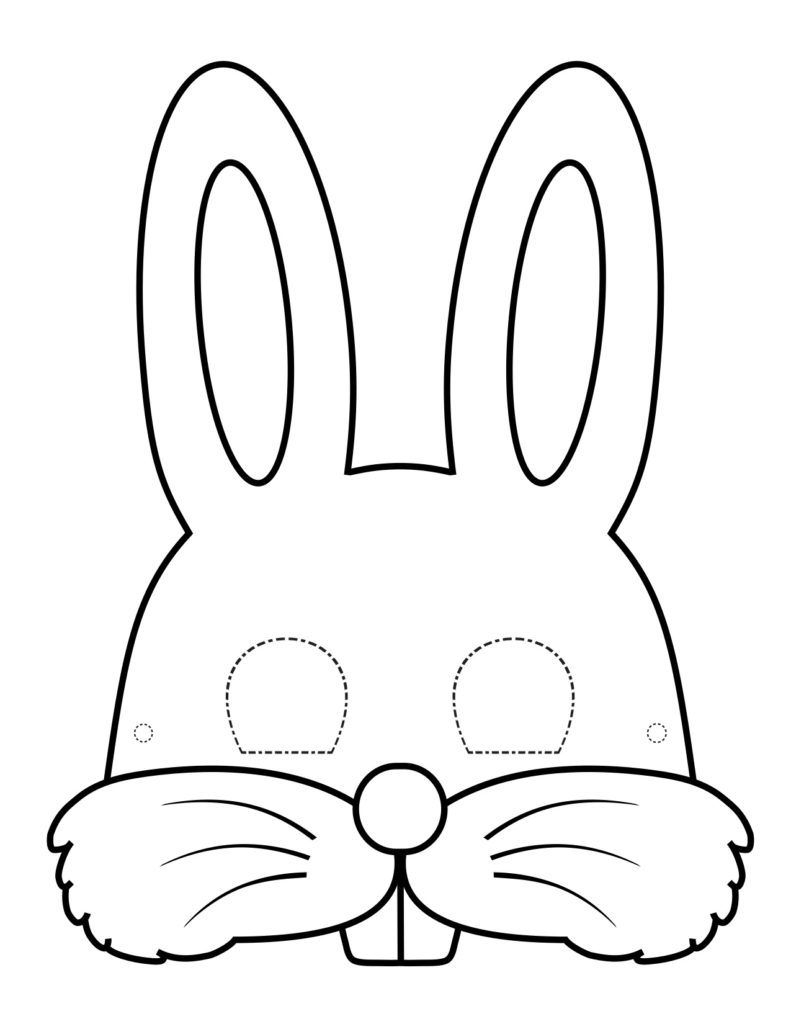 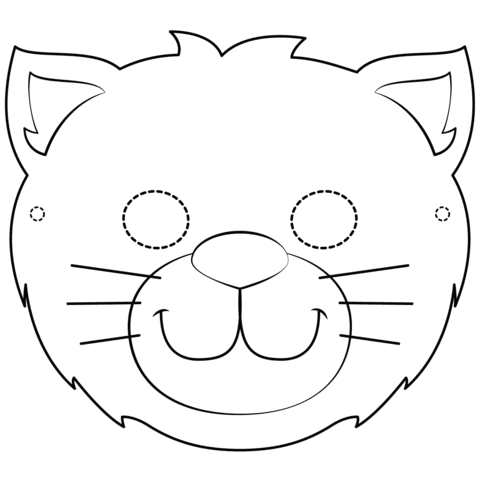 Observo los siguientes videos relacionados con los temas vistos en clase.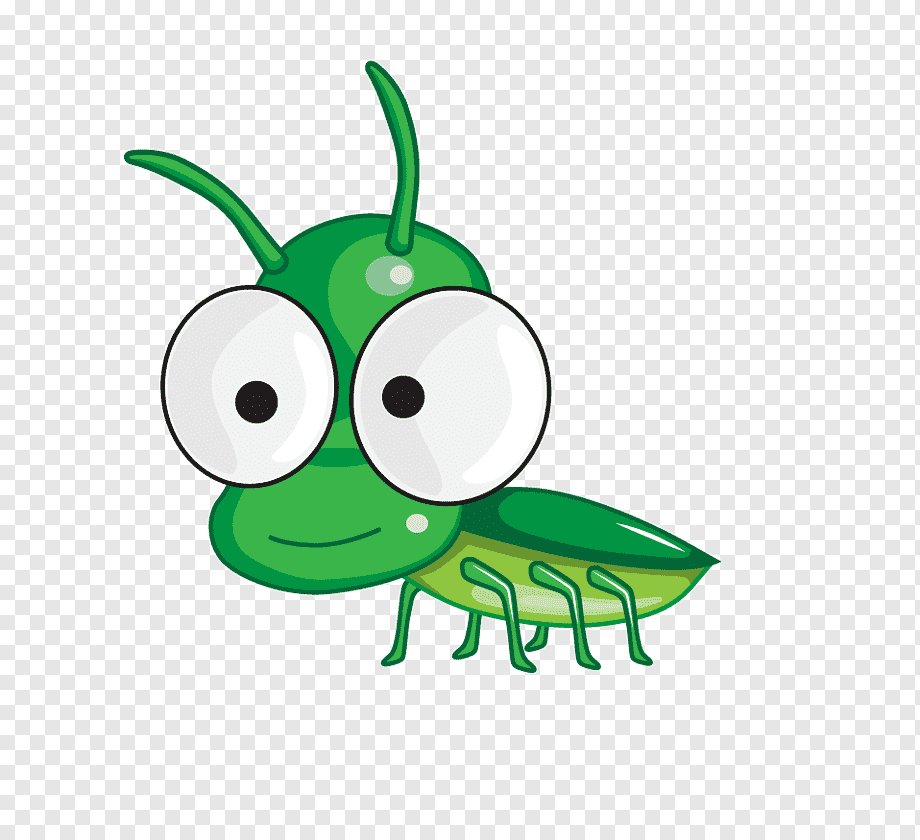 EN PLENARIA. Socializo mi trabajo con mis compañeros y el padrino.ME AUTOEVALÚO. Elaboro la flor en el lugar correspondiente.Webgrafia.https://www.google.com/search?q=imagenes+de+paisaje+ANIMADOS+CON+NI%C3%91OS&tbm=isch&ved=2ahUKEwjAjf37jMH4AhVKxCkDHfb3AdcQ2-cCegQIABAA&oq=imagenes https://www.orientacionandujar.es/2019/03/31/30-animales-rellenamos-por-puntos-y-coloreamos/https://www.youtube.com/watch?v=uv2fDasQ8x0https://co.pinterest.com/https://www.google.com/imghp?hl=eshttps://www.google.com/search?q=escuelas+para+colorear&rlz=1C1VDKB_esCO927CO927&sxsrf=ALiCzsZV4bDfLiwxYOHjP9LrupQomx7wfA:1655912808817&source=lnms&tbm=isch&sa=X&ved=2ahUKEwiRlP71s8H4AhUDsIQIHdjkD8QQ_AUoAXoECAEQAw&biw=1366&bih=600&dpr=1#imgrc=y2GCvMF4_Ep17Mhttps://www.google.com/search?q=laberintos+de+escuelas&tbm=isch&vedhttps://www.google.com/search?q=mascaras+de+animales+para+colorear&tbm=isch&ved=2ahUKEwjxjfjktMH4AhUHi4QIHa1wCzQQ2-cCegQIABAA&oq¿Lo logré?Si No¿Aprendí diferentes palabras en inglés, relacionadas con el entorno, la escuela y la casa?¿Participé con agrado y motivación en las actividades planteadas?¿Realicé con responsabilidad y orden las actividades propuestas por el padrino?